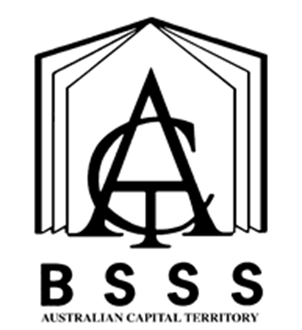 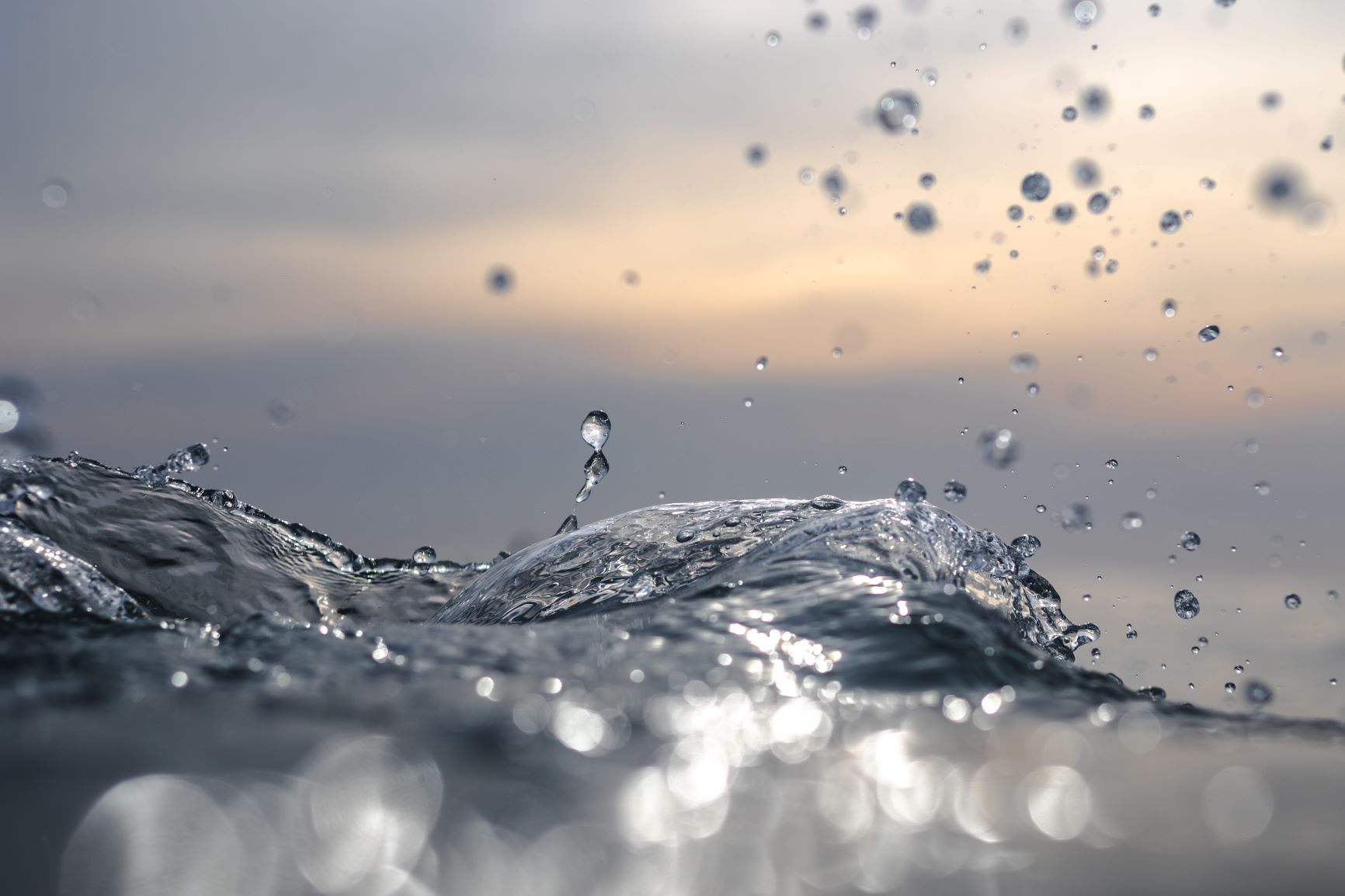 Cover Art provided by Canberra College student Aidan GiddingsTable of ContentsThe ACT Senior Secondary System		1ACT Senior Secondary Certificate		2Learning Principles		3General Capabilities		4Cross-Curriculum Priorities		6Rationale		6Goals		7Organisation of Content		8Unit Titles		8Assessment		10Achievement Standards		12Unit 1: Specialist Methods	Value: 1.0	15Unit 2: Specialist Methods	Value: 1.0	19Unit 3: Specialist Methods	Value: 1.0	23Unit 4: Specialist Methods	Value: 1.0	26Appendix A – Implementation Guidelines		30Appendix B – Course Developers		32Appendix C – Common Curriculum Elements		34Appendix D – Glossary of Verbs		35Appendix E – Glossary for ACT Senior Secondary Curriculum	36Appendix F – Glossary for Specialist Methods	37Appendix G – Course Adoption		48The ACT Senior Secondary SystemThe ACT senior secondary system recognises a range of university, vocational or life skills pathways.The system is based on the premise that teachers are experts in their area: they know their students and community and are thus best placed to develop curriculum and assess students according to their needs and interests. Students have ownership of their learning and are respected as young adults who have a voice.A defining feature of the system is school-based curriculum and continuous assessment. School-based curriculum provides flexibility for teachers to address students’ needs and interests. College teachers have an opportunity to develop courses for implementation across ACT schools. Based on the courses that have been accredited by the BSSS, college teachers are responsible for developing programs of learning. A program of learning is developed by individual colleges to implement the courses and units they are delivering.Teachers must deliver all content descriptions; however, they do have flexibility to emphasise some content descriptions over others. It is at the discretion of the teacher to select the texts or materials to demonstrate the content descriptions. Teachers can choose to deliver course units in any order and teach additional (not listed) content provided it meets the specific unit goals.School-based continuous assessment means that students are continually assessed throughout years 11 and 12, with both years contributing equally to senior secondary certification. Teachers and students are positioned to have ownership of senior secondary assessment. The system allows teachers to learn from each other and to refine their judgement and develop expertise.Senior secondary teachers have the flexibility to assess students in a variety of ways. For example: multimedia presentation, inquiry-based project, test, essay, performance and/or practical demonstration may all have their place. College teachers are responsible for developing assessment instruments with task specific rubrics and providing feedback to students.The integrity of the ACT Senior Secondary Certificate is upheld by a robust, collaborative and rigorous structured consensus-based peer reviewed moderation process. System moderation involves all Year 11 and 12 teachers from public, non-government and international colleges delivering the ACT Senior Secondary Certificate.Only students who desire a pathway to university are required to sit a general aptitude test, referred to as the ACT Scaling Test (AST), which moderates student course scores across subjects and colleges. Students are required to use critical and creative thinking skills across a range of disciplines to solve problems. They are also required to interpret a stimulus and write an extended response.Senior secondary curriculum makes provision for student-centred teaching approaches, integrated and project-based learning inquiry, formative assessment and teacher autonomy. ACT Senior Secondary Curriculum makes provision for diverse learners and students with mild to moderate intellectual disabilities, so that all students can achieve an ACT Senior Secondary Certificate.The ACT Board of Senior Secondary Studies (BSSS) leads senior secondary education. It is responsible for quality assurance in senior secondary curriculum, assessment and certification. The Board consists of representatives from colleges, universities, industry, parent organisations and unions. The Office of the Board of Senior Secondary Studies (OBSSS) consists of professional and administrative staff who support the Board in achieving its objectives and functions.ACT Senior Secondary CertificateCourses of study for the ACT Senior Secondary Certificate:provide a variety of pathways, to meet different learning needs and encourage students to complete their secondary educationenable students to develop the essential capabilities for twenty-first century learnersempower students as active participants in their own learningengage students in contemporary issues relevant to their livesfoster students’ intellectual, social and ethical developmentnurture students’ wellbeing, and physical and spiritual developmentenable effective and respectful participation in a diverse society.Each course of study:comprises an integrated and interconnected set of knowledge, skills, behaviours and dispositions that students develop and use in their learning across the curriculumis based on a model of learning that integrates intended student outcomes, pedagogy and assessmentoutlines teaching strategies which are grounded in learning principles and encompass quality teachingpromotes intellectual quality, establish a rich learning environment and generate relevant connections between learning and life experiencesprovides formal assessment and certification of students’ achievements.Underpinning beliefsAll students are able to learn.Learning is a partnership between students and teachers.Teachers are responsible for advancing student learning.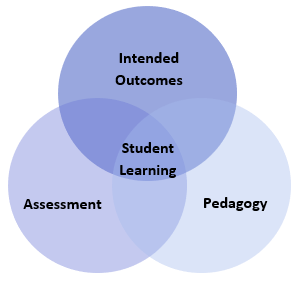 Learning PrinciplesLearning builds on existing knowledge, understandings and skills.(Prior knowledge)When learning is organised around major concepts, principles and significant real world issues, within and across disciplines, it helps students make connections and build knowledge structures.(Deep knowledge and connectedness)Learning is facilitated when students actively monitor their own learning and consciously develop ways of organising and applying knowledge within and across contexts.(Metacognition)Learners’ sense of self and motivation to learn affects learning.(Self-concept)Learning needs to take place in a context of high expectations.(High expectations)Learners learn in different ways and at different rates.(Individual differences)Different cultural environments, including the use of language, shape learners’ understandings and the way they learn.(Socio-cultural effects)Learning is a social and collaborative function as well as an individual one.(Collaborative learning)Learning is strengthened when learning outcomes and criteria for judging learning are made explicit and when students receive frequent feedback on their progress.(Explicit expectations and feedback)General CapabilitiesAll courses of study for the ACT Senior Secondary Certificate should enable students to develop essential capabilities for twenty-first century learners. These ‘capabilities’ comprise an integrated and interconnected set of knowledge, skills, behaviours and dispositions that students develop and use in their learning across the curriculum.The capabilities include:literacynumeracyinformation and communication technology (ICT)critical and creative thinkingpersonal and socialethical behaviourintercultural understanding.Courses of study for the ACT Senior Secondary Certificate should be both relevant to the lives of students and incorporate the contemporary issues they face. Hence, courses address the following three priorities. These priorities are:Aboriginal and Torres Strait Islander histories and culturesAsia and Australia’s engagement with AsiaSustainability.Elaboration of these General Capabilities and priorities is available on the ACARA website at www.australiancurriculum.edu.au.Literacy in MathematicsIn the senior years these literacy skills and strategies enable students to express, interpret, and communicate complex mathematical information, ideas and processes. Mathematics provides a specific and rich context for students to develop their ability to read, write, visualise and talk about complex situations involving a range of mathematical ideas. Students can apply and further develop their literacy skills and strategies by shifting between verbal, graphic, numerical and symbolic forms of representing problems in order to formulate, understand and solve problems and communicate results. This process of translation across different systems of representation is essential for complex mathematical reasoning and expression. Students learn to communicate their findings in different ways, using multiple systems of representation and data displays to illustrate the relationships they have observed or constructed.Numeracy in MathematicsThe students who undertake this subject will continue to develop their numeracy skills at a more sophisticated level than in Years F to 10. This subject contains financial applications of Mathematics that will assist students to become literate consumers of investments, loans and superannuation products. It also contains statistics topics that will equip students for the ever-increasing demands of the information age. Students will also learn about the probability of certain events occurring and will therefore be well equipped to make informed decisions.Information and Communication Technology (ICT) Capability in MathematicsIn the senior years students use ICT both to develop theoretical mathematical understanding and to apply mathematical knowledge to a range of problems. They use software aligned with areas of work and society with which they may be involved such as for statistical analysis, algorithm generation, data representation and manipulation, and complex calculation. They use digital tools to make connections between mathematical theory, practice and application; for example, to use data, to address problems, and to operate systems in authentic situations.Critical and Creative Thinking in MathematicsStudents compare predictions with observations when evaluating a theory. They check the extent to which their theory-based predictions match observations. They assess whether, if observations and predictions don't match, it is due to a flaw in theory or method of applying the theory to make predictions – or both. They revise, or reapply their theory more skilfully, recognising the importance of self-correction in the building of useful and accurate theories and making accurate predictions.Personal and Social Capability in MathematicsIn the senior years students develop personal and social competence in Mathematics through setting and monitoring personal and academic goals, taking initiative, building adaptability, communication, teamwork and decision-making.The elements of personal and social competence relevant to Mathematics mainly include the application of mathematical skills for their decision-making, life-long learning, citizenship and self-management. In addition, students will work collaboratively in teams and independently as part of their mathematical explorations and investigations.Ethical Understanding in MathematicsIn the senior years students develop ethical understanding in Mathematics through decision-making connected with ethical dilemmas that arise when engaged in mathematical calculation and the dissemination of results and the social responsibility associated with teamwork and attribution of input.The areas relevant to Mathematics include issues associated with ethical decision-making as students work collaboratively in teams and independently as part of their mathematical explorations and investigations. Acknowledging errors rather than denying findings and/or evidence involves resilience and examined ethical behaviour. Students develop increasingly advanced communication, research, and presentation skills to express viewpoints.Intercultural Understanding in MathematicsStudents understand Mathematics as a socially constructed body of knowledge that uses universal symbols but has its origin in many cultures. Students understand that some languages make it easier to acquire mathematical knowledge than others. Students also understand that there are many culturally diverse forms of mathematical knowledge, including diverse relationships to number and that diverse cultural spatial abilities and understandings are shaped by a person’s environment and language.Cross-Curriculum PrioritiesAboriginal and Torres Strait Islander Histories and CulturesThe senior secondary Mathematics curriculum values the histories, cultures, traditions and languages of Aboriginal and Torres Strait Islander Peoples past and ongoing contributions to contemporary Australian society and culture. Through the study of mathematics within relevant contexts, opportunities will allow for the development of students’ understanding and appreciation of the diversity of Aboriginal and Torres Strait Islander Peoples histories and cultures. Asia and Australia’s Engagement with AsiaThere are strong social, cultural and economic reasons for Australian students to engage with the countries of Asia and with the past and ongoing contributions made by the peoples of Asia in Australia. It is through the study of mathematics in an Asian context that students engage with Australia’s place in the region. Through analysis of relevant data, students are provided with opportunities to further develop an understanding of the diverse nature of Asia’s environments and traditional and contemporary cultures. SustainabilityEach of the senior Mathematics subjects provides the opportunity for the development of informed and reasoned points of view, discussion of issues, research and problem solving. Therefore, teachers are encouraged to select contexts for discussion connected with sustainability. Through analysis of data, students have the opportunity to research and discuss sustainability and learn the importance of respecting and valuing a wide range of world perspectives.Specialist Methods TRationaleMathematics is the study of order, relation and pattern. From its origins in counting and measuring it has evolved in highly sophisticated and elegant ways to become the language now used to describe much of the modern world. Statistics is concerned with collecting, analysing, modelling and interpreting data in order to investigate and understand real-world phenomena and solve problems in context. Together, mathematics and statistics provide a framework for thinking and a means of communication that is powerful, logical, concise and precise.The major themes of Specialist Methods are calculus and statistics. They include as necessary prerequisites studies of algebra, functions and their graphs, and probability. They are developed systematically, with increasing levels of sophistication and complexity. Calculus is essential for developing an understanding of the physical world because many of the laws of science are relationships involving rates of change. Statistics is used to describe and analyse phenomena involving uncertainty and variation. The Specialist Methods course extends and develops the Mathematical Methods course with both additional content and greater depth and breadth of treatment. This is provided by more emphasis on structure and proof, by incorporating more challenging and abstract problems and the inclusion of more opportunities to develop their mathematical insight through research and exploration.For these reasons this subject provides in-depth preparation for further studies in disciplines in which mathematics and statistics have major roles. In summary, the subject Specialist Methods is designed for students whose future pathways involve mathematical and statistical applications in a range of disciplines at the tertiary level. In addition, this course is designed for students who wish to pursue the study of mathematics itself.For all content areas of Specialist Methods, the proficiency strands of the F-10 curriculum are still applicable and should be inherent in students’ learning of this subject. These strands are Understanding, Fluency, Problem solving and Reasoning, and they are both essential and mutually reinforcing. For all content areas, practice allows students to achieve fluency in skills, such as calculating derivatives and integrals, or solving quadratic equations, and frees up working memory for more complex aspects of problem solving. The ability to transfer skills to solve problems based on a wide range of applications is a vital part of mathematics in this subject. Because both calculus and statistics are widely applicable as models of the world around us, there is ample opportunity for problem solving throughout this subject.Specialist Methods is structured over four units. The topics in Unit 1 build on students’ mathematical experience. The topics ‘Functions and graphs’, ‘Trigonometric functions’ and ‘Counting and probability’ all follow on from topics in the F-10 curriculum from the strands, Number and Algebra, Measurement and Geometry and Statistics and Probability. In Specialist Methods there is a progression of content and applications in all areas. For example, in Unit 2 differential calculus is introduced, and then further developed in Unit 3 where integral calculus is introduced. Unit 4 looks at topics in probability and statistics, introduces linear regression, and progresses to probability distributions and inferential statistics.GoalsSpecialist Methods aims to develop students’:understanding of concepts and techniques drawn from algebra, the study of functions, calculus, probability and statisticsability to solve applied problems using concepts and techniques drawn from algebra, functions, calculus, probability and statisticsreasoning in mathematical and statistical contexts and interpretation of mathematical and statistical information including ascertaining the reasonableness of solutions to problemscapacity to communicate in a concise and systematic manner using appropriate mathematical and statistical languagecapacity to choose and use technology appropriately and efficiently.Student GroupIn Specialist Methods, there is a strong emphasis on mutually reinforcing proficiencies in Understanding, Fluency, Problem solving and Reasoning. Students gain fluency in a variety of mathematical and statistical skills, including algebraic manipulations, constructing and interpreting graphs, calculating derivatives and integrals, applying probabilistic models, estimating probabilities and parameters from data, and using appropriate technologies. Achieving fluency in skills such as these allows students to concentrate on more complex aspects of problem solving. In order to study Specialist Methods, it is highly recommended that students complete the following topics from 10A:Define rational and irrational numbers, and perform operations with surds and fractional indices.Factorise monic and non-monic quadratic expressions, and solve a wide range of quadratic equations derived from a variety of contexts. Calculate and interpret the mean and standard deviation of data, and use these to compare data sets.Organisation of ContentSpecialist Methods focuses on the development of the use of calculus and statistical analysis. The study of calculus in Specialist Methods provides a basis for an understanding of the physical world involving rates of change, and includes the use of functions, their derivatives and integrals, in modelling physical processes. The study of statistics in Specialist Methods develops the ability to describe and analyse phenomena involving uncertainty and variation. Specialist Methods is organised into four units. The topics broaden students’ mathematical experience and provide different scenarios for incorporating mathematical arguments and problem solving. The units provide a blending of algebraic and geometric thinking. In this subject there is a progression of content, applications, level of sophistication and abstraction. The probability and statistics topics lead to an introduction to statistical inference.Unit TitlesUnit 1Unit 1 begins with a review of the basic algebraic concepts and techniques required for a successful introduction to the study of functions and calculus. Simple relationships between variable quantities are reviewed, and these are used to introduce the key concepts of a function and its graph. The study of the trigonometric functions begins with a consideration of the unit circle using degrees and the trigonometry of triangles and its application. Radian measure is introduced, and the graphs of the trigonometric functions are examined and their applications in a wide range of settings are explored. The study of probability begins with a review of the fundamentals and the introduction to the concepts of conditional probability and independence. The study of probability and statistics allows students to further develop their counting techniques in combinatorics in Specialist Mathematics.Unit 2In Unit 2 exponential functions and logarithms as their inverses are introduced and their properties and graphs examined. Arithmetic and geometric sequences and their applications are introduced and their recursive definitions applied. Rates and average rates of change are introduced, and this is followed by the key concept of the derivative as an ‘instantaneous rate of change’. These concepts are reinforced numerically (by calculating difference quotients), geometrically (as slopes of chords and tangents), and algebraically. This first calculus topic concludes with derivatives of polynomial functions, using simple applications of the derivative to sketch curves, calculate slopes and equations of tangents, determine instantaneous velocities, and solve optimisation problems. Unit 3In Unit 3 the logarithmic function is studied in more detail. The study of calculus continues by introducing the derivatives of exponential and trigonometric functions and their applications, as well as some basic differentiation techniques and the concept of a second derivative, its meaning and applications. The aim is to demonstrate to students the beauty and power of calculus and the breadth of its applications. The unit includes integration, both as a process that reverses differentiation and as a way of calculating areas. The fundamental theorem of calculus as a link between differentiation and integration is emphasised. Derivatives of logarithmic and exponential functions are explored. Unit 4In Unit 4 simple linear regression is considered for bivariate data. Discrete random variables are introduced, together with their uses in modelling random processes involving chance and variation. The purpose here is to develop a framework for statistical inference. Continuous random variables are introduced and their applications examined. Probabilities associated with continuous distributions are calculated using definite integrals. In this unit students are introduced to one of the most important parts of statistics, namely statistical inference, where the goal is to estimate an unknown parameter associated with a population using a sample of that population. In this unit, inference is restricted to estimating proportions in two-outcome populations. Students will already be familiar with many examples of these types of populations. AssessmentThe identification of criteria within the achievement standards and assessment task types and weightings provides a common and agreed basis for the collection of evidence of student achievement.Assessment Criteria (the dimensions of quality that teachers look for in evaluating student work) provide a common and agreed basis for judgement of performance against unit and course goals, within and across colleges. Over a course, teachers must use all these criteria to assess students’ performance but are not required to use all criteria on each task. Assessment criteria are to be used holistically on a given task and in determining the unit grade.Assessment Tasks elicit responses that demonstrate the degree to which students have achieved the goals of a unit based on the assessment criteria. The Common Curriculum Elements (CCE) is a guide to developing assessment tasks that promote a range of thinking skills (see Appendix C). It is highly desirable that assessment tasks engage students in demonstrating higher order thinking.Rubrics are constructed for individual tasks, informing the assessment criteria relevant for a particular task and can be used to assess a continuum that indicates levels of student performance against each criterion.Assessment CriteriaStudents will be assessed on the degree to which they demonstrate an understanding of:concepts and techniquesreasoning and communications.Assessment Task TypesAdditional Assessment Information RequirementsFor a standard unit (1.0), students must complete a minimum of three assessment tasks and a maximum of five.For a half standard unit (0.5), students must complete a minimum of two and a maximum of three assessment tasks.Students should experience a variety of task types (test and non-test) and different modes of communication to demonstrate the Achievement Standards.Students are required to undertake at least one problem solving investigation task each semester. This task may be completed individually or collaboratively. They are required to plan, enquire into and draw conclusions about key unit concepts. Students may respond in forms such as modelling projects, problem solving and practical activities.Assessment tasks for a standard (1.0) or half-standard (0.5) unit must be informed by the Achievement Standards.AdviceIt is recommended that the total component of unsupervised tasks be no greater than 30%. For tasks completed in unsupervised conditions, schools need to have mechanisms to uphold academic integrity, for example, student declaration, plagiarism software, oral defence, interview, other validation tasks Achievement StandardsStudent achievement in A, T and M units is reported based on system standards as an A-E grade. Grade descriptors and standard work samples where available, provide a guide for teacher judgement of students’ achievement over the unit.Grades are awarded on the proviso that the assessment requirements have been met. Teachers will consider, when allocating grades, the degree to which students demonstrate their ability to complete and submit tasks within a specified time frame.Unit 1: Specialist Methods	Value: 1.0Unit 1a: Specialist Methods	Value: 0.5Unit 1b: Specialist Methods	Value: 0.5Students are expected to study the accredited semester 1.0 unit unless enrolled in a 0.5 unit due to late entry or early exit in a semester.Specific Unit GoalsBy the end of this unit, students:understand the concepts and techniques in algebra, functions, graphs, trigonometric functions and probability solve problems using algebra, functions, graphs, trigonometric functions and probability apply reasoning skills in the context of algebra, functions, graphs, trigonometric functions and probabilityinterpret and evaluate mathematical information and ascertain the reasonableness of solutions to problems communicate their arguments and strategies when solving problems.Content DescriptionsFurther elaboration of the content of this unit is available on the ACARA Australian Curriculum website.Topic 1: Functions and graphsFunctions: understand the concept of a function as a mapping between sets, and as a rule or a formula that defines one variable quantity in terms of anotheruse function notation, domain and range, independent and dependent variables  understand the concept of the graph of a function recognise odd and even functions examine translations and the graphs of  and examine dilations and the graphs of  and recognise the distinction between functions and relations, and the vertical line test.NB: The material on functions needs to be taught at the appropriate time throughout the delivery of Topic 1. It is envisaged that function ideas, definitions, and notation are taught concurrently with the concepts covered in Topic 1.Lines and linear relationships examine examples of direct proportion and linearly related variablesrecognise features of the graph of , including its linear nature, its intercepts and its slope or gradientfind the equation of a straight line given sufficient information; parallel and perpendicular lines solve linear equations and inequationsgeometrical applications of the linear function determine the coordinates of the point dividing a line in any given ratio – internally and externallycalculate distances between points, and perpendicular distances from points to lines.Quadratic relationships: examine examples of quadratically related variablesfactorisation techniques including common factor, trinomials, difference of squares and cubes and grouping in pairsrecognise features of the graphs of ,   and , including their parabolic nature, turning points, axes of symmetry and intercepts solve quadratic equations using the quadratic formula and by completing the squarefind the equation of a quadratic given sufficient information find turning points and zeros of quadratics and understand the role of the discriminant determine the nature of the roots of the quadratic considering the discriminantPowers and polynomials: recognise features of the graphs of   for  , including shape, and behaviour as  and identify the coefficients, leading term, constant term and the degree of a polynomialexpand quadratic and cubic polynomials from factorsrecognise features of the graphs of cubics and higher-order polynomials, including shape, intercepts (including repeated factors) and behaviour as  and Use division of polynomials and remainder and factor theorems to factorise higher-order polynomialssolve cubic equations using technology, and algebraically in cases where a linear factor is easily obtained.model real world problems using polynomial functionsInverse proportion: examine examples of inverse proportion recognise features of the graphs of  and , including their hyperbolic shapes, and their asymptotes.Examine functions with oblique asymptotes (eg  and further rational functions (eg )Graphs of relations: recognise features of the graphs of  and , including their circular shapes, their centres and their radiirecognise features of the graph of   including its parabolic shape and its axis of symmetry.Topic 2: Trigonometric functionsCosine and sine rules: review sine, cosine and tangent as ratios of side lengths in right-angled trianglesunderstand the unit circle definition of  and  and periodicity using degreesexamine the relationship between the angle of inclination of a line and the gradient of that line establish and use the sine and cosine rules and the formula for the area of a triangle.examine the ambiguous caseCircular measure and radian measure: define and use radian measure and understand its relationship with degree measurecalculate lengths of arcs and areas of sectors and segments in circles. Trigonometric functions:understand the unit circle definition of  and  and periodicity using radiansrecognise the exact values of  at integer multiples of    recognise the graphs of  on extended domainsexamine amplitude changes and the graphs of  and  examine period changes and the graphs of  , and examine phase changes and the graphs of    and as well as the relationships  and generalise observed relationships between trigonometric functions (such as the above) as algebraic identitiesprove and apply the angle sum and difference identitiesidentify contexts suitable for modelling by trigonometric functions and use them to solve practical problemssolve equations and inequations involving trigonometric functions using technology, and algebraically using trigonometric identities (including the Pythagorean Identity and reciprocal ratios).Topic 3: Counting and probabilityCombinations:understand the notion of a combination as an unordered set of   objects taken from a set of   distinct objectsuse the notation  and the formula   for the number of combinations of   objects taken from a set of   distinct objects expand   for small positive integers recognise the numbers   as binomial coefficients, i.e., as coefficients in the expansion ofuse Pascal’s triangle and its properties.Language of events and sets: review the concepts and language of outcomes, sample spaces and events as sets of outcomes use set language and notation for events, including  (or  for the complement of an event    for the intersection of events and , and  for the union, and recognise mutually exclusive eventsuse everyday occurrences to illustrate set descriptions and representations of events, and set operations.solve problems using Venn DiagramsReview of the fundamentals of probability:review probability as a measure of ‘the likelihood of occurrence’ of an eventreview the probability scale:  for each event  with  if is an impossibility and  if  is a certaintyreview the rules:  and use relative frequencies obtained from data as point estimates of probabilities. Conditional probability and independence: understand the notion of a conditional probability and recognise and use language that indicates conditionalityuse the notation  and the formula P(A  B) = P(A|B)P(B) understand the notion of independence of an event  from an event , as defined by  use probability trees to evaluate conditional probabilityestablish and use the formula  for independent events  and , and recognise the symmetry of independence use relative frequencies obtained from data as point estimates of conditional probabilities and as indications of possible independence of events. A guide to reading and implementing content descriptionsContent descriptions specify the knowledge, understanding and skills that students are expected to learn and that teachers are expected to teach. Teachers are required to develop a program of learning that allows students to demonstrate all the content descriptions. The lens which the teacher uses to demonstrate the content descriptions may be either guided through provision of electives within each unit or determined by the teacher when developing their program of learning.A program of learning is what a college provides to implement the course for a subject. It is at the discretion of the teacher to emphasis some content descriptions over others. The teacher may teach additional (not listed) content provided it meets the specific unit goals. This will be informed by the student needs and interests.AssessmentRefer to pages 10-12.Unit 2: Specialist Methods	Value: 1.0Unit 2a: Specialist Methods 	Value: 0.5Unit 2b: Specialist Methods 	Value: 0.5Students are expected to study the accredited semester 1.0 unit unless enrolled in a 0.5 unit due to late entry or early exit in a semester.Specific Unit GoalsBy the end of this unit, students:understand the concepts and techniques used in algebra, sequences and series, functions, graphs and calculus solve problems in algebra, sequences and series, functions, graphs and calculus apply reasoning skills in algebra, sequences and series, functions, graphs and calculusinterpret and evaluate mathematical and statistical information and ascertain the reasonableness of solutions to problems communicate arguments and strategies when solving problems.Content DescriptionsFurther elaboration of the content of this unit is available on the ACARA Australian Curriculum website.Topic 1: Exponential functions Indices and the index laws:review indices (including fractional and negative indices) and the index lawsuse radicals and convert to and from fractional indicesunderstand and use scientific notation and significant figuressolve problems involving very large and very small numberssolve simple indicial equations and inequationsdefine logarithms as the inverses of exponentials:  is equivalent to solve equations involving indices using logarithmsExponential functions: establish and use the algebraic properties of exponential functions sketch, and hence recognise the qualitative features of, the graph of   including asymptotes, and of its translations ( and ) and dilations ()identify contexts suitable for modelling by exponential functions and use them to solve practical problems solve equations and inequations involving exponential functions using technology, and algebraically in simple cases.Topic 2 Arithmetic and geometric sequences and seriesGeneral sequences and number patterns consider the role of patterns in defining mathematics generallyconsider a range of types of number patterns and ways of defining and describing them (including for example Fibonacci, triangular and perfect numbers)use difference equations to determine the algebraic rule for a number patternUse  sigma notation for seriesArithmetic sequences:recognise and use the recursive definition of an arithmetic sequence: prove and use the formula  for the general term of an arithmetic sequence and recognise its linear natureuse arithmetic sequences in contexts involving discrete linear growth or decay, including simple interestestablish and use the formulae for the sum of the first  terms of an arithmetic sequence.Geometric sequences:recognise and use the recursive definition of a geometric sequence: use the formula  for the general term of a geometric sequence and recognise its exponential natureunderstand the limiting behaviour as  of the terms  in a geometric sequence and its dependence on the value of the common ratio establish and use the limiting sum of a geometric sequenceestablish and use the formula  for the sum of the first  terms of a geometric sequenceuse geometric sequences in contexts involving geometric growth or decay, including compound interest and the determination of half-livesTopic 3: Introduction to differential calculusRates of change: interpret the difference quotient  as the average rate of change of a function use the Leibniz notation  and  for changes or increments in the variables  and  use the notation   for the difference quotient  where interpret the ratios  and   as the slope or gradient of a chord or secant of the graph of .The concept of the derivative: consider continuity of functions and types of discontinuityexplore limits of functions from the left and from the rightexamine the behaviour of the difference quotient   as   as an informal introduction to the concept of a limitdefine the derivative   as  use the Leibniz notation for the derivative:    and the correspondence   where consider examples of rates of change, eg of flow from different shaped vessels, and sketch graphs describing these ratesinterpret the derivative as the instantaneous rate of changecompare average and instantaneous rates of changeinterpret the derivative as the slope or gradient of a tangent line of the graph of , and explore the relationship between the graphs of f(x) and f’(x)Computation of derivatives:estimate numerically the value of a derivative, for simple power functionsexamine examples of variable rates of change of non-linear functionsestablish the formula  for positive integers  by expanding   or by factorising extend the formula  to apply for all rational n.Properties of derivatives:recognise whether or not a function is differentiable based on understanding the conditions for differentiability of a functionunderstand the concept of the derivative as a functionrecognise and use linearity properties of the derivativecalculate derivatives of polynomials and other linear combinations of power functions.understand where stationary points occur and their nature from graphs of derivative functions and vice versaApplications of derivatives:find instantaneous rates of changefind the slope of a tangent and normal and the equation of the tangent and normalconstruct and interpret position-time graphs, with velocity as the slope of the tangentsketch curves associated with polynomials; find stationary points, and local and global maxima and minima; and examine behaviour as  and solve optimisation problems arising in a variety of contexts involving polynomials on finite interval domains.apply calculus techniques to straight line motion graphs including those of position time, velocity and accelerationAnti-derivatives:calculate anti-derivatives of polynomial functions and apply to a variety of contexts including motion in a straight line.A guide to reading and implementing content descriptionsContent descriptions specify the knowledge, understanding and skills that students are expected to learn and that teachers are expected to teach. Teachers are required to develop a program of learning that allows students to demonstrate all the content descriptions. The lens which the teacher uses to demonstrate the content descriptions may be either guided through provision of electives within each unit or determined by the teacher when developing their program of learning.A program of learning is what a college provides to implement the course for a subject. It is at the discretion of the teacher to emphasis some content descriptions over others. The teacher may teach additional (not listed) content provided it meets the specific unit goals. This will be informed by the student needs and interests.AssessmentRefer to pages 10-12.Unit 3: Specialist Methods	Value: 1.0Unit 3a: Specialist Methods	Value: 0.5Unit 3b: Specialist Methods	Value: 0.5Students are expected to study the accredited semester 1.0 unit unless enrolled in a 0.5 unit due to late entry or early exit in a semester.Specific Unit GoalsBy the end of this unit, students:understand the concepts and techniques in calculus, probability and statistics solve problems in calculus, probability and statisticsapply reasoning skills in calculus, probability and statisticsinterpret and evaluate mathematical and statistical information and ascertain the reasonableness of solutions to problems. communicate their arguments and strategies when solving problems.Content DescriptionsFurther elaboration of the content of this unit is available on the ACARA Australian Curriculum website.Topic 1: The logarithmic function Logarithmic functions:review the definition and algebraic properties of logarithms interpret and use logarithmic scales such as decibels in acoustics, the Richter Scale for earthquake magnitude, octaves in music, pH in chemistryrecognise the qualitative features of the graph of  ( including asymptotes, and of its translations  and solve equations involving logarithmic functions algebraically and graphicallyuse logarithmic functions to model and solve practical problemsTopic 2: Further differentiation and applicationsDifferentiation rules:understand and use the product and quotient rulesunderstand the notion of composition of functions and use the chain rule for determining the derivatives of composite functionsExponential functions:estimate the limit of  as  using technology, for various values of , and thus recognise the limit as the gradient of  at (0,1)recognise that  is the unique number  for which the above limit is 1establish and use the formulae    and use exponential functions and their derivatives to solve practical problems.Logarithmic functions:define the natural logarithm  recognise and use the inverse relationship of the functions  and  establish and use the formulae    and establish and use the formulae  and use logarithmic functions and their derivatives and integrals to solve practical problems.Trigonometric functions:establish the formulas   by numerical estimations of the limits and informal proofs based on geometric constructionsuse trigonometric functions and their derivatives to solve practical problems.Further Differentiation:apply the product, quotient and chain rule to differentiate functions such as ,     , , , , and determine the derivatives of the reciprocal trigonometric functions (sec, cosec, cot)The second derivative and applications of differentiation:use the increments formula:  to estimate the change in the dependent variable  resulting from changes in the independent variable understand the concept of the second derivative as the rate of change of the first derivative functionrecognise acceleration as the second derivative of position with respect to timeunderstand the concepts of concavity and points of inflection and their relationship with the second derivative understand and use the second derivative test for finding local maxima and minimasketch the graph of a function using first and second derivatives to locate stationary points and points of inflectionsolve optimisation problems from a wide variety of fields using first and second derivatives.Topic 3: IntegralsAnti-differentiation:recognise anti-differentiation as the reverse of differentiationuse the notation   for anti-derivatives or indefinite integralsestablish and use the formula   for    establish and use the formula establish and use the formula recognise the integrals of the derivatives of trigonometric functions (including reciprocal functions)recognise and use linearity of anti-differentiation determine indefinite integrals of the form identify families of curves with the same derivative functiondetermine  given nd an initial condition    determine displacement given velocity in linear motion problems. Definite integrals:examine the area problem, and use sums of the form    to estimate the area under the curve  interpret the definite integral as area under the curve  if recognise the definite integral as a limit of sums of the form  interpret as a sum of signed areasrecognise and use the additivity and linearity of definite integrals. Fundamental theorem:understand the concept of the signed area function understand and use the theorem: , and illustrate its proof geometricallyunderstand the formula  and use it to calculate definite integrals.Applications of integration: calculate the area bounded by a curve and either axiscalculate total change by integrating instantaneous or marginal rate of changecalculate the area between curves in simple casesdetermine positions given acceleration and initial values of position and velocitycalculate volumes of solids of revolution formed by rotating simple regions around the x axis.A guide to reading and implementing content descriptionsContent descriptions specify the knowledge, understanding and skills that students are expected to learn and that teachers are expected to teach. Teachers are required to develop a program of learning that allows students to demonstrate all the content descriptions. The lens which the teacher uses to demonstrate the content descriptions may be either guided through provision of electives within each unit or determined by the teacher when developing their program of learning.A program of learning is what a college provides to implement the course for a subject. It is at the discretion of the teacher to emphasis some content descriptions over others. The teacher may teach additional (not listed) content provided it meets the specific unit goals. This will be informed by the student needs and interests.AssessmentRefer to pages 10-12.Unit 4: Specialist Methods	Value: 1.0Unit 4a: Specialist Methods 	Value: 0.5Unit 4b: Specialist Methods 	Value: 0.5Students are expected to study the accredited semester 1.0 unit unless enrolled in a 0.5 unit due to late entry or early exit in a semester.Specific Unit GoalsBy the end of this unit, students:understand the concepts and techniques in calculus, probability and statistics solve problems in calculus, probability and statistics apply reasoning skills in calculus, probability and statistics interpret and evaluate mathematical and statistical information and ascertain the reasonableness of solutions to problems. communicate their arguments and strategies when solving problems. Content DescriptionsNote: this Unit provides opportunities to address Aboriginal and Torres Strait Islander perspectives and AITSL standardsFurther elaboration of the content of this unit is available on the ACARA Australian Curriculum website.Topic 1: Simple Linear Regressioninvestigate scatter plots of two variablesapply simple linear regression of y on x () using method of least squares, including Interpolation and Extrapolationcompute correlation coefficient (at least Pearson’s Method) and coefficient of determination use technology to fit line of best fit eg Excel, Geogebra, Calculator etcuse real-life data (possible sources are ABS or AIHW (http://www.aihw.gov.au/data/))differentiate between correlation and causation.Topic 2: Discrete random variablesGeneral discrete random variables:understand the concepts of a discrete random variable and its associated probability function, and their use in modelling datause relative frequencies obtained from data to obtain point estimates of probabilities associated with a discrete random variable recognise uniform discrete random variables and use them to model random phenomena with equally likely outcomesexamine examples of non-uniform discrete random variables, for example Poisson and  Hypergeometric distributionrecognise the mean or expected value of a discrete random variable as a measurement of centre, and evaluate it in simple casesrecognise the variance and standard deviation of a discrete random variable as a measures of spread, and evaluate them in simple casescalculate means and variances of linear combinations of random variables (e.g. (E(aX+b)=aE(X)+b, , etc)use discrete random variables and associated probabilities to solve practical problemsBernoulli distributions:use a Bernoulli random variable as a model for two-outcome situationsidentify contexts suitable for modelling by Bernoulli random variablesrecognise the mean and variance  of the Bernoulli distribution with parameter use Bernoulli random variables and associated probabilities to model data and solve practical problems.Binomial distributions:understand the concepts of Bernoulli trials and the concept of a binomial random variable as the number of ‘successes’ in  independent Bernoulli trials, with the same probability of success  in each trialidentify contexts suitable for modelling by binomial random variables determine and use the probabilities   associated with the binomial distribution with parameters  and p ; note the mean  and variance of a binomial distributionuse binomial distributions and associated probabilities to solve practical problems, such as Markov Chainsmodel real-life data, drawing inferences from specific to generalTopic 3: Continuous random variables and the normal distributionGeneral continuous random variables:use relative frequencies and histograms obtained from data to estimate probabilities associated with a continuous random variableunderstand the concepts of a probability density function, cumulative distribution function, and probabilities associated with a continuous random variable given by integrals; examine simple types of continuous random variables and use them in appropriate contextsrecognise the expected value, variance and standard deviation of a continuous random variable and evaluate them in simple casesunderstand the effects of linear changes of scale and origin on the mean and the standard deviation.Normal distributions:identify contexts such as naturally occurring variation that are suitable for modelling by normal random variablesrecognise features of the graph of the probability density function of the normal distribution with mean  and standard deviation  and the use of the standard normal distributioncalculate probabilities and quantiles associated with a given normal distribution using technology, and use these to solve practical problems.calculate interval estimate of the mean (e.g. 95% confidence limits)use Normal approximation to Binomial Distribution for np>5 and nq>5, taking into account correction for continuityTopic 4: Interval estimates for proportionsRandom sampling:understand the concept of a random sample discuss sources of bias in samples, and procedures to ensure randomness use graphical displays of simulated data to investigate the variability of random samples from various types of distributions, including uniform, normal and Bernoulli. Sample proportions:understand the concept of the sample proportion  as a random variable whose value varies between samples, and the formulas for the mean  and standard deviation  of the sample proportion examine the approximate normality of the distribution of   for large samples simulate repeated random sampling, for a variety of values of p and a range of sample sizes, to illustrate the distribution of  and the approximate standard normality of   where the closeness of the approximation depends on both n and p. Confidence intervals for proportions:the concept of an interval estimate for a parameter associated with a random variableuse the approximate confidence interval  as an interval estimate for , where  is the appropriate quantile for the standard normal distribution define the approximate margin of error    and understand the trade-off between margin of error and level of confidenceuse simulation to illustrate variations in confidence intervals between samples and to show that most but not all confidence intervals contain .A guide to reading and implementing content descriptionsContent descriptions specify the knowledge, understanding and skills that students are expected to learn and that teachers are expected to teach. Teachers are required to develop a program of learning that allows students to demonstrate all the content descriptions. The lens which the teacher uses to demonstrate the content descriptions may be either guided through provision of electives within each unit or determined by the teacher when developing their program of learning.A program of learning is what a college provides to implement the course for a subject. It is at the discretion of the teacher to emphasis some content descriptions over others. The teacher may teach additional (not listed) content provided it meets the specific unit goals. This will be informed by the student needs and interests.AssessmentRefer to pages 10-12.Appendix A – Implementation GuidelinesEvaluation of Previous CourseThis Specialist Methods course integrates the Australian Curriculum.Available course patternsA standard 1.0 value unit is delivered over at least 55 hours. To be awarded a course, students must complete at least the minimum units over the whole minor, major, major/minor or double major course.It is recommended that Units 1-4 are studied sequentially. Prerequisites for the course or units within the courseContent sequencing and delivery within and across semester units may be varied at the discretion of the Executive Teacher of Mathematics as per BSSS requirements. Relationship to other coursesThis course can be studied in conjunction with Specialist Mathematics Options (integrating the Australian Curriculum) to form a major minor or double major in Specialist Mathematics, according to the requirements in the Specialist Mathematics course document. Students who complete a major in Specialist Methods and fewer than 2.0 units of Specialist Mathematics Options will include these units in a major in Specialist Mathematics. Students studying Specialist Mathematics integrating Australian Curriculum must be studying Specialist Methods concurrently.If students start their study in Specialist Mathematics 2016-2020 course and conclude their course in Mathematical Methods 2016-2020 course then they are awarded the appropriate course in Mathematical Methods.Students studying a combination of Mathematical Applications (integrating Australian Curriculum) course with Mathematical Methods (integrating Australian Curriculum) course or the Specialist Methods course will be awarded a course in Further Mathematics. Arrangements for students continuing study in this courseStudents who studied the previous course may undertake any units in this course provided there is no duplication of content.Duplication of Content RulesStudents cannot be given credit towards the requirements for a Senior Secondary Certificate for a unit that significantly duplicates content in a unit studied in another course. The responsibility for preventing undesirable overlap of content studied by a student rests with the principal and the teacher delivering the course. Students will only be given credit for covering the content once.Guidelines for DeliveryProgram of LearningA program of learning is what a school provides to implement the course for a subject. This meets the requirements for context, scope and sequence set out in the Board endorsed course. Students follow programs of learning in a college as part of their senior secondary studies. The detail, design and layout of a program of learning are a college decision.The program of learning must be documented to show the planned learning activities and experiences that meet the needs of particular groups of students, taking into account their interests, prior knowledge, abilities and backgrounds. The program of learning is a record of the learning experiences that enable students to achieve the knowledge, understanding and skills of the content descriptions. There is no requirement to submit a program of learning to the OBSSS for approval. The Principal will need to sign off at the end of Year 12 that courses have been delivered as accredited.Content DescriptionsAre all content descriptions of equal importance? No. It depends on the focus of study. Teachers can customise their program of learning to meet their own students’ needs, adding additional content descriptions if desired or emphasising some over others. A teacher must balance student needs with their responsibility to teach all content descriptions. It is mandatory that teachers address all content descriptions and that students engage with all content descriptions.Half standard 0.5 unitsHalf standard units appear on the course adoption form but are not explicitly documented in courses. It is at the discretion of the college principal to split a standard 1.0 unit into two half standard 0.5 units. Colleges are required to adopt the half standard 0.5 units. However, colleges are not required to submit explicit documentation outlining their half standard 0.5 units to the BSSS. Colleges must assess students using the half standard 0.5 assessment task weightings outlined in the framework. It is the responsibility of the college principal to ensure that all content is delivered in units approved by the Board.ModerationModeration is a system designed and implemented to:provide comparability in the system of school-based assessmentform the basis for valid and reliable assessment in senior secondary schoolsinvolve the ACT Board of Senior Secondary Studies and colleges in cooperation and partnershipmaintain the quality of school-based assessment and the credibility, validity and acceptability of Board certificates.Moderation commences within individual colleges. Teachers develop assessment programs and instruments, apply assessment criteria, and allocate Unit Grades, according to the relevant Course Framework. Teachers within course teaching groups conduct consensus discussions to moderate marking or grading of individual assessment instruments and unit grade decisions.The Moderation ModelModeration within the ACT encompasses structured, consensus-based peer review of Unit Grades for all accredited courses over two Moderation Days. In addition to Moderation Days, there is statistical moderation of course scores, including small group procedures, for T courses.Moderation by Structured, Consensus-based Peer ReviewConsensus-based peer review involves the review of student work against system wide criteria and standards and the validation of Unit Grades. This is done by matching student performance with the criteria and standards outlined in the Achievement Standards, as stated in the Framework. Advice is then given to colleges to assist teachers with, or confirm, their judgments. In addition, feedback is given on the construction of assessment instruments.Preparation for Structured, Consensus-based Peer ReviewEach year, teachers of Year 11 are asked to retain originals or copies of student work completed in Semester 2. Similarly, teachers of a Year 12 class should retain originals or copies of student work completed in Semester 1. Assessment and other documentation required by the Office of the Board of Senior Secondary Studies should also be kept. Year 11 work from Semester 2 of the previous year is presented for review at Moderation Day 1 in March, and Year 12 work from Semester 1 is presented for review at Moderation Day 2 in August.In the lead up to Moderation Day, a College Course Presentation (comprised of a document folder and a set of student portfolios) is prepared for each A, T and M course/units offered by the school and is sent into the Office of the Board of Senior Secondary Studies.The College Course PresentationThe package of materials (College Course Presentation) presented by a college for review on Moderation Days in each course area will comprise the following:a folder containing supporting documentation as requested by the Office of the Board through memoranda to colleges, including marking schemes and rubrics for each assessment itema set of student portfolios containing marked and/or graded written and non-written assessment responses and completed criteria and standards feedback forms. Evidence of all assessment responses on which the Unit Grade decision has been made is to be included in the student review portfolios.Specific requirements for subject areas and types of evidence to be presented for each Moderation Day will be outlined by the Board Secretariat through the Requirements for Moderation Memoranda and Information Papers.Visual evidence for judgements made about practical performancesIt is a requirement that schools’ judgements of standards to practical performances (A/T/M) be supported by visual evidence (still photos or video).The photographic evidence submitted must be drawn from practical skills performed as part of the assessment process.Teachers should consult the BSSS website for current information regarding all moderation requirements including subject specific and photographic evidence.Appendix B – Course DevelopersAppendix C – Common Curriculum ElementsCommon curriculum elements assist in the development of high-quality assessment tasks by encouraging breadth and depth and discrimination in levels of achievement.Appendix D – Glossary of VerbsAppendix E – Glossary for ACT Senior Secondary CurriculumCourses will detail what teachers are expected to teach and students are expected to learn for year 11 and 12. They will describe the knowledge, understanding and skills that students will be expected to develop for each learning area across the years of schooling.Learning areas are broad areas of the curriculum, including English, mathematics, science, the arts, languages, health and physical education.A subject is a discrete area of study that is part of a learning area. There may be one or more subjects in a single learning area.Frameworks are system documents for Years 11 and 12 which provide the basis for the development and accreditation of any course within a designated learning area. In addition, frameworks provide a common basis for assessment, moderation and reporting of student outcomes in courses based on the framework.The course sets out the requirements for the implementation of a subject. Key elements of a course include the rationale, goals, content descriptions, assessment, and achievement standards as designated by the framework.BSSS courses will be organised into units. A unit is a distinct focus of study within a course. A standard 1.0 unit is delivered for a minimum of 55 hours generally over one semester.Core units are foundational units that provide students with the breadth of the subject.Additional units are avenues of learning that cannot be provided for within the four core 1.0 standard units by an adjustment to the program of learning.An Independent Study unit is a pedagogical approach that empowers students to make decisions about their own learning. Independent Study units can be proposed by a student and negotiated with their teacher but must meet the specific unit goals and content descriptions as they appear in the course.An elective is a lens for demonstrating the content descriptions within a standard 1.0 or half standard 0.5 unit.A lens is a particular focus or viewpoint within a broader study.Content descriptions refer to the subject-based knowledge, understanding and skills to be taught and learned.A program of learning is what a college develops to implement the course for a subject and to ensure that the content descriptions are taught and learned.Achievement standards provide an indication of typical performance at five different levels (corresponding to grades A to E) following completion of study of senior secondary course content for units in a subject.ACT senior secondary system curriculum comprises all BSSS approved courses of study.Appendix F – Glossary for Specialist MethodsUnit 1Functions and graphsAsymptoteA line is an asymptote to a curve if the distance between the line and the curve approaches zero as they ‘tend to infinity’. For example, the line with equation  is a vertical asymptote to the graph of  and the line with equation  is a horizontal asymptote to the graph of .Binomial distribution	The expansion  is known as the binomial theorem.  The numbers  are called binomial coefficients.Completing the squareThe quadratic expression  can be rewritten as  Rewriting it in this way is called completing the square.DiscriminantThe discriminant of the quadratic expression  is the quantity Function	A function  is a rule that associates with each element  in a set  a unique element  in a set  We write  to indicate the mapping of  to . The set is called the domain of  and the set  is called the codomain. The subset of  consisting of all the elements  is called the range of  If we write   we say that is the independent variable and  is the dependent variable.	Graph of a functionThe graph of a function  is the set of all points  in Cartesian plane where  is in the domain of  and 	Quadratic formulaIf  with  then . This formula for the roots is called the quadratic formula.Vertical line testA relation between two real variables  and  is a function and  for some function  if and only if each vertical line, i.e. each line parallel to the  axis, intersects the graph of the relation in at most one point. This test to determine whether a relation is, in fact, a function is known as the vertical line test.Trigonometric functionsCircular measure is the measurement of angle size in radians. Radian measureThe radian measure  of an angle in a sector of a circle is defined by , where  is the radius and   is the arc length. Thus an angle whose degree measure is  has radian measure .  Length of an arcThe length of an arc in a circle is given by , where   is the arc length, is the radius and   is the angle subtended at the centre, measured in radians. This is simply a rearrangement of the formula defining the radian measure of an angle.Sine rule and cosine ruleThe lengths of the sides of a triangle are related to the sines of its angles by the equations This is known as the sine rule.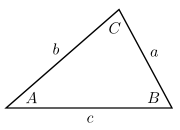 The lengths of the sides of a triangle are related to the cosine of one of its angles by the equation  This is known as the cosine rule.Sine and cosine functionsIn the unit circle definition of cosine and sine,  are the  coordinates of the point on the unit circle corresponding to the angle Period of a functionThe period of a function  is the smallest positive number  with the property that  for all . The functions  and  both have period  and has period 	Counting and ProbabilityPascal’s trianglePascal’s triangle is a triangular arrangement of binomial coefficients. The  row consists of the binomial coefficients   for , each interior entry is the sum of the two entries above it,  and sum of the entries in the  row is  	Conditional probabilityThe probability that an event  occurs can change if it becomes known that another event  occurs. The new probability is known as a conditional probability and is written as   If  has occurred, the sample space is reduced by discarding all outcomes that are not in the event  The new sample space, called the reduced sample space, is  The conditional probability of event  is given by  . Independent eventsTwo events are independent if knowing that one occurs tells us nothing about the other. The concept can be defined formally using probabilities in various ways: events A and B are independent if , if  or if  For events  and with non-zero probabilities, any one of these equations implies any other. Mutually exclusiveTwo events are mutually exclusive if there is no outcome in which both events occur.	Point and interval estimatesIn statistics estimation is the use of information derived from a sample to produce an estimate of an unknown probability or population parameter. If the estimate is a single number, this number is called a point estimate. An interval estimate is an interval derived from the sample that, in some sense, is likely to contain the parameter. A simple example of a point estimate of the probability  of an event is the relative frequency  of the event in a large number of Bernoulli trials. An example of an interval estimate for  is a confidence interval centred on the relative frequency    Relative frequencyIf an event  occurs  times when a chance experiment is repeated  times, the relative frequency of  is .Unit 2Exponential functionsIndex lawsThe index laws are the rules: ,  , , , and ,  for any real numbers , with Algebraic properties of exponential functionsThe algebraic properties of exponential functions are the index laws: ,  , , , for any real numbers , with  Arithmetic and Geometric sequences and seriesArithmetic sequenceAn arithmetic sequence is a sequence of numbers such that the difference of any two successive members of the sequence is a constant. For instance, the sequence 2, 5, 8, 11, 14, 17, … is an arithmetic sequence with common difference 3.If the initial term of an arithmetic sequence is a and the common difference of successive members is d, then the nth term tn, of the sequence, is given by:tn  = a + (n – 1)d for n ≥ 1A recursive definition ist1 = a, tn+1  = tn + d where d is the common difference and n ≥ 1.Geometric sequenceA geometric sequence is a sequence of numbers where each term after the first is found by multiplying the previous one by a fixed number called the common ratio. For example, the sequence 3, 6, 12, 24, ... is a geometric sequence with common ratio 2. Similarly the sequence40, 20, 10, 5, 2.5, … is a geometric sequence with common ratio .If the initial term of a geometric sequence is a and the common ratio of successive members is r, then the nth term tn, of the sequence, is given by:tn  = arn – 1 for n ≥ 1A recursive definition ist1 = a, 	tn+1 = rtn for n ≥ 1 and where r is the constant ratio Partial sums of a sequence (Series)The sequence of partial sums of a sequence t1,…, ts, … is defined bySn = t1 + …+ tnPartial sum of an arithmetic sequence (Arithmetic series)The partial sum Sn of the first n terms of an arithmetic sequence with first term a and common difference d. a, a + d, a + 2d,……, a + (n – 1)d,…is Sn = (a + tn)  = (2a + (n – 1)d) where tn is the nth term of the sequence.The partial sums form a sequence with Sn+1 = Sn + tn and S1 = t1Partial sums of a geometric sequence (Geometric series)The partial sum Sn of the first n terms of a geometric sequence with first term a and common ratio r, a, ar, ar2,……, arn – 1,…is Sn = , r ≠ 1. The partial sums form a sequence with Sn+1 = Sn + tn  and S1 = t1.Introduction to differential calculusGradient (Slope)The gradient of the straight line passing through points  and is the ratio . Slope is a synonym for gradient.Secant	A secant of the graph of a function is the straight line passing through two points on the graph. The line segment between the two points is called a chord.Tangent lineThe tangent line (or simply the tangent) to a curve at a given point  can be described intuitively as the straight line that "just touches" the curve at that point. At  where the tangent meets the curve, the curve has "the same direction" as the tangent line. In this sense it is the best straight-line approximation to the curve at the point .   Linearity property of the derivativeThe linearity property of the derivative is summarized by the equations: for any constant   and   Local and global maximum and minimumA stationary point on the graph  of a differentiable function is a point where .We say that  is a local maximum of the function  if  for all values of  near . We say that  is a global maximum of the function  if  for all values of  in the domain of . We say that  is a local minimum of the function  if  for all values of  near . We say that  is a global minimum of the function  if  for all values of  in the domain of .Unit 3The logarithmic functionAlgebraic properties of logarithmsThe algebraic properties of logarithms are the rules:  and  for any positive real numbers  Further differentiation and applicationsEuler’s numberEuler’s number  is an irrational number whose decimal expansion beginsIt is the base of the natural logarithms, and can be defined in various ways including: and .Product ruleThe product rule relates the derivative of the product of two functions to the functions and their derivatives.If  then ,and in Leibniz notation: Quotient ruleThe quotient rule relates the derivative of the quotient of two functions to the functions and their derivativesIf   then and in Leibniz notation: Composition of functionsIf  and  for functions  then  is a composite function of  We write   For example,  expresses  as a composite of the functions and Chain ruleThe chain rule relates the derivative of the composite of two functions to the functions and their derivatives. If  then and in Leibniz notation:  Concave up and concave downA graph of  is concave up at a point  if points on the graph near  lie above the tangent at  The graph is concave down at  if points on the graph near  lie below the tangent at    Point of inflectionA point  on the graph of   is a point of inflection if the concavity changes at  i.e. points near  on one side of  lie above the tangent at  and points near  on the other side of  lie below the tangent at  Second derivative testAccording to the second derivative test, if  then  is a local maximum of  if  and  is a local minimum if IntegralsAntidifferentiationAn anti-derivative, primitive or indefinite integral of a function  is a function  whose derivative is , i.e.  The process of solving for anti-derivatives is called anti-differentiation. Anti-derivatives are not unique. If  is an anti-derivative of  then so too is the function  where  is any number. We write  to denote the set of all anti-derivatives of  The number  is called the constant of integration. For example, since  we can write The linearity property of anti-differentiationThe linearity property of anti-differentiation is summarized by the equations:for any constant  and for any two functions Similar equations describe the linearity property of definite integrals:for any constant  and for any two functions Additivity property of definite integralsThe additivity property of definite integrals refers to ‘addition of intervals of integration’: for any numbers  and  and any function The fundamental theorem of calculusThe fundamental theorem of calculus relates differentiation and definite integrals. It has two forms:    and Unit 4Discrete random variablesRandom variableA random variable is a numerical quantity whose value depends on the outcome of a chance experiment. Typical examples are the number of people who attend an AFL grand final, the proportion of heads observed in 100 tosses of a coin, and the number of tonnes of wheat produced in Australia in a year. A discrete random variable is one whose possible values are the counting numbers , or form a finite set, as in the first two examples. A continuous random variable is one whose set of possible values are all of the real numbers in some interval. Probability distributionThe probability distribution of a discrete random variable is the set of probabilities for each of its possible values.Uniform discrete random variableA uniform discrete random variable is one whose possible values have equal probability of occurrence. If there are  possible values, the probability of occurrence of any one of them is .Expected valueThe expected value  of a random variable  is a measure of the central tendency of its distribution. If  is discrete, where the  are the possible values of  and If  is continuous, where  is the probability density function of Mean of a random variableThe mean of a random variable is another name for its expected value.Variance of a random variableThe variance  of a random variable  is a measure of the ‘spread’ of its distribution.If  is discrete, , where  is the expected value. If  is continuous, Standard deviation of a random variableThe standard deviation of a random variable is the square root of its variance.Effect of linear changeThe effects of linear changes of scale and origin on the mean and variance of a random variable are summarized as follows:If  is a random variable and  where  and  are constants, then  and  Bernoulli random variableA Bernoulli random variable has two possible values, namely  and . The parameter associated with such a random variable is the probability  of obtaining a.Bernoulli trialA Bernoulli trial is a chance experiment with possible outcomes, typically labelled ‘success’ and failure’. Continuous random variables and the normal distributionProbability density functionThe probability density function of a continuous random variable is a function that  describes the relative likelihood that the random variable takes a particular value. Formally, if  is the probability density of the continuous random variable  then the probability that  takes a value in some interval  is given by Uniform continuous random variableA uniform continuous random variable  is one whose probability density function  has constant value on the range of possible values of . If the range of possible values is the interval  then  if  and  otherwise.Triangular continuous random variableA triangular continuous random variable  is one whose probability density function  has a graph with the shape of a triangle.QuantileA quantile   for a continuous random variable  is defined by   where The median  of  is the quantile corresponding to :  Interval estimates for proportions Central limit theoremThere are various forms of the Central limit theorem, a result of fundamental importance in statistics. For the purposes of this course, it can be expressed as follows:“If is the mean of  independent values of random variable  which has a finite mean  and a finite standard deviation , then as  the distribution of  approaches the standard normal distribution.” In the special case where  is a Bernoulli random variable with parameter  is the sample proportion   and  In this case the Central limit theorem is a statement that as the distribution of  approaches the standard normal distribution. Margin of errorThe margin of error of a confidence interval of the form  is  the half-width of the confidence interval. It is the maximum difference between  and  if  is actually in the confidence interval.  Level of confidenceThe level of confidence associated with a confidence interval for an unknown population parameter is the probability that a random confidence interval will contain the parameter. Appendix G – Course AdoptionCondition of AdoptionThe course and units of this course are consistent with the philosophy and goals of the college and the adopting college has the human and physical resources to implement the course.Adoption ProcessCourse adoption must be initiated electronically by an email to bssscertification@ed.act.edu.au by the principal or their nominated delegate.The email will include the Conditions of Adoption statement above, and the table below adding the College name, and A and/or T and/or M and/or V to the Classification/s section of the table.Unit 1Unit 2Unit 3Unit 4Specialist MethodsFunctions and graphsTrigonometric functionsCounting and ProbabilityExponential functionsArithmetic and geometric sequences and seriesIntroduction to differential calculusThe logarithmic functionFurther differentiation and applicationsIntegralsSimple linear regressionDiscrete random variablesContinuous random variables and the normal distributionInterval estimates for proportionsSuggested tasks:project/assignmentmodelling projectsportfoliojournalvalidation activitypresentation such as a pitch, poster, vodcast, interviewpractical activity such as a demonstrationtest/examinationonline adaptive tasks/quizWeightings in T 1.0 Units:No task to be weighted more than 50% for a standard 1.0 unit.Weightings in T 1.0 Units:No task to be weighted more than 50% for a standard 1.0 unit.Achievement Standards for Mathematics T Course – Year 11Achievement Standards for Mathematics T Course – Year 11Achievement Standards for Mathematics T Course – Year 11Achievement Standards for Mathematics T Course – Year 11Achievement Standards for Mathematics T Course – Year 11Achievement Standards for Mathematics T Course – Year 11A student who achieves an A grade typicallyA student who achieves a B grade typicallyA student who achieves a C grade typicallyA student who achieves a D grade typicallyA student who achieves an E grade typicallyConcepts and Techniquescritically applies mathematical concepts in a variety of complex contexts to routine and non-routine problemsapplies mathematical concepts in a variety of contexts to routine and non-routine problemsapplies mathematical concepts in some contexts to routine and non-routine problemsapplies simple mathematical concepts in limited contexts to routine problemsapplies simple mathematical concepts in structured contextsConcepts and Techniquesselects and applies advanced mathematical techniques to solve complex problems in a variety of contextsselects and applies mathematical techniques to solve routine and non-routine problems in a variety of contextsapplies mathematical techniques to solve routine and non-routine problems in some contextsapplies simple mathematical techniques to solve routine problems in limited contextsuses simple mathematical techniques to solve routine problems in structured contextsConcepts and Techniquesconstructs, selects and applies complex mathematical models to routine and non-routine problems in a variety of contextsselects and applies mathematical models to routine and non-routine problems to a variety of contextsapplies mathematical models to routine and non-routine problems in some contextsapplies simple mathematical models to routine problems in limited contextsdemonstrates limited familiarity with mathematical models in structured contextsConcepts and Techniquesuses digital technologies efficiently to solve routine and non-routine problems in a variety of contextsuses digital technologies effectively to solve routine and non-routine problems in a variety of contexts uses digital technologies appropriately to solve routine and non-routine problems in some contextsuses digital technologies appropriately to solve routine problems in limited contextsuses digital technologies to solve routine problems in structured contextsReasoning and Communicationsrepresents complex mathematical concepts in numerical, graphical and symbolic form in routine and non-routine problems in a variety of contextsrepresents mathematical concepts in numerical, graphical and symbolic form in routine and non-routine problems a variety of contextsrepresents mathematical concepts in numerical, graphical and symbolic form to some routine and some non-routine problems in some contextsrepresents simple mathematical concepts in numerical, graphical or symbolic form in routine problems in limited contextsrepresents simple mathematical concepts in numerical, graphical or symbolic form in structured contextsReasoning and Communicationscommunicates mathematical judgements and arguments in oral, written and/or multimodal forms, which are succinct and well-reasoned, using appropriate and accurate languagecommunicates mathematical judgements and arguments in oral, written and/or multimodal forms, which are clear and reasoned, using appropriate and accurate languagecommunicates mathematical judgements and arguments in oral, written and/or multimodal forms, using appropriate and accurate language communicates simple mathematical judgements or arguments in oral, written and/or multimodal forms, with some use of appropriate languagecommunicates simple mathematical information in oral, written and/or multimodal forms, with limited use of appropriate languageReasoning and Communicationsevaluates the reasonableness of solutions to routine and non-routine problems in a variety of contextsanalyses the reasonableness of solutions to routine and non-routine problemsexplains the reasonableness of solutions to some routine and non-routine problemsdescribes the appropriateness of solutions to routine problemsidentifies solutions to routine problems in structured contextsReasoning and Communicationsreflects with insight on their own thinking and that of others and evaluates planning, time management, use of appropriate strategies to work independently and collaborativelyreflects on their own thinking and analyses planning, time management, use of appropriate strategies to work independently and collaborativelyreflects on their own thinking and explains planning, time management, use of appropriate strategies to work independently and collaborativelyreflects on their own thinking with some reference to planning, time management, use of appropriate strategies to work independently and collaborativelyreflects on their own thinking with little or no reference to planning, time management, use of appropriate strategies to work independently and collaborativelyReasoning and Communicationsevaluates the potential of Mathematics to generate knowledge in the public goodanalyses the potential of Mathematics to generate knowledge in the public goodexplains the potential of Mathematics to generate knowledge in the public gooddescribes the potential of Mathematics to generate knowledge in the public goodidentifies some ways in which Mathematics is used to generate knowledge in the public goodAchievement Standards for Mathematics T Course – Year 12Achievement Standards for Mathematics T Course – Year 12Achievement Standards for Mathematics T Course – Year 12Achievement Standards for Mathematics T Course – Year 12Achievement Standards for Mathematics T Course – Year 12Achievement Standards for Mathematics T Course – Year 12A student who achieves an A grade typicallyA student who achieves a B grade typicallyA student who achieves a C grade typicallyA student who achieves a D grade typicallyA student who achieves an E grade typicallyConcepts and Techniquescritically and creatively applies mathematical concepts in a variety of complex contexts to routine and non-routine problemscritically applies mathematical concepts in a variety of contexts to routine and non-routine problemsapplies mathematical concepts in some contexts to routine and non-routine problems applies simple mathematical concepts in limited contexts to routine problemsapplies simple mathematical concepts in structured contexts Concepts and Techniquessynthesises information to select and apply mathematical techniques to solve complex problems in a variety of contextsanalyses information to select and apply mathematical techniques to solve routine and non-routine problems in a variety of contextsselects and applies mathematical techniques to solve routine and some non-routine problems in some contextsapplies simple mathematical techniques to solve routine problems in limited contextsuses simple mathematical techniques to solve routine problems in structured contextsConcepts and Techniquesconstructs, selects and applies mathematical models to a variety of contexts in routine and non-routine problemsselects and applies mathematical models to routine and non-routine problems in a variety of contextsapplies mathematical models to routine and non-routine problems in some contextsapplies simple mathematical models to routine problems in limited contextsdemonstrates limited familiarity with mathematical models to solve routine problems in structured contextsConcepts and Techniquesuses digital technologies efficiently to solve routine and non-routine problems in a variety of contextsuses digital technologies effectively to solve routine and non-routine problems in a variety of contextsuses digital technologies appropriately to solve routine and non-routine problems in a variety of contextsuses digital technologies appropriately to solve routine problems in limited contextsuses digital technologies to solve routine problems in structured contextsReasoning and Communicationsrepresents some mathematical concepts in numerical, graphical and symbolic form in routine and non-routine problems in a variety of contextsrepresents mathematical concepts in numerical, graphical and symbolic form in routine and non-routine problems in a variety of contextsrepresents mathematical concepts in numerical, graphical and symbolic form in some routine and non-routine problems in some contextsrepresents simple mathematical concepts in numerical, graphical or symbolic form in routine problems in structured contextsrepresents simple mathematical concepts in numerical, graphical or symbolic form in in simple problems in structured contextsReasoning and Communicationscommunicates mathematical judgements and arguments in oral, written and/or multimodal forms, which are succinct and reasoned, using appropriate and accurate languagecommunicates mathematical judgements and arguments in oral, written and/or multimodal forms, which are clear and reasoned, using appropriate and accurate languagecommunicates mathematical judgements and arguments in oral, written and/or multimodal forms, using appropriate and accurate language communicates simple mathematical judgements or arguments in oral, written and/or multimodal forms, with some use of appropriate languagecommunicates simple mathematical information in oral, written and/or multimodal forms, with limited use of appropriate languageReasoning and Communicationsevaluates the solutions to routine and non-routine problems in a variety of contextsanalyses the solutions to routine and non-routine problems in some contexts explains solutions to some routine and non-routine problems in some contexts describes solutions to routine problems in limited contexts identifies solutions to routine problems in structured contextsReasoning and Communicationsevaluates methods and models for their strengths and limitations when developing solutions to routine and non-routine problemsanalyses strengths and limitations of models used when developing solutions to routine and non-routine problemsexplains strengths and limitations of models used when developing solutions to some routine and non-routine problems describes strengths or limitations of simple models when solving routine problemsidentifies strengths or limitations of simple models in relation to routine problemsReasoning and Communicationsreflects with insight on their own thinking and that of others and evaluates planning, time management, use of appropriate strategies to work independently and collaborativelyreflects on their own thinking and analyses planning, time management, use of appropriate strategies to work independently and collaborativelyreflects on their own thinking and explains planning, time management, use of appropriate strategies to work independently and collaborativelyreflects on their own thinking with some reference to planning, time management, use of appropriate strategies to work independently and collaborativelyreflects on their own thinking with little or no reference to planning, time management, use of appropriate strategies to work independently and collaborativelyReasoning and Communicationsevaluates the potential of Mathematics to generate knowledge in the public goodanalyses the potential of Mathematics to generate knowledge in the public goodexplains the potential of Mathematics to generate knowledge in the public gooddescribes the potential of Mathematics to generate knowledge in the public goodidentifies some ways in which Mathematics is used to generate knowledge in the public goodWhere:   andCourseNumber of standard units to meet course requirementsMinorMinimum of 2 unitsMajorMinimum of 3.5 unitsNameCollegeJames HassallBurgmann Anglican SchoolClare ByrneDickson CollegeKim Tae KyungDickson CollegeGavin ScalesGungahlin CollegeSheikh FaisalHawker CollegeJacqueline HowarthHawker CollegeTim AllanTrinity Christian SchoolOrganisersElementsExamplescreate, compose and applyapplyideas and procedures in unfamiliar situations, content and processes in non-routine settingscreate, compose and applycomposeoral, written and multimodal texts, music, visual images, responses to complex topics, new outcomescreate, compose and applyrepresentimages, symbols or signscreate, compose and applycreatecreative thinking to identify areas for change, growth and innovation, recognise opportunities, experiment to achieve innovative solutions, construct objects, imagine alternativescreate, compose and applymanipulateimages, text, data, points of viewanalyse, synthesise and evaluatejustifyarguments, points of view, phenomena, choicesanalyse, synthesise and evaluatehypothesisestatement/theory that can be tested by dataanalyse, synthesise and evaluateextrapolatetrends, cause/effect, impact of a decisionanalyse, synthesise and evaluatepredictdata, trends, inferencesanalyse, synthesise and evaluateevaluatetext, images, points of view, solutions, phenomenon, graphicsanalyse, synthesise and evaluatetestvalidity of assumptions, ideas, procedures, strategiesanalyse, synthesise and evaluatearguetrends, cause/effect, strengths and weaknessesanalyse, synthesise and evaluatereflecton strengths and weaknessesanalyse, synthesise and evaluatesynthesisedata and knowledge, points of view from several sourcesanalyse, synthesise and evaluateanalysetext, images, graphs, data, points of viewanalyse, synthesise and evaluateexaminedata, visual images, arguments, points of viewanalyse, synthesise and evaluateinvestigateissues, problemsorganise, sequence and explainsequencetext, data, relationships, arguments, patternsorganise, sequence and explainvisualisetrends, futures, patterns, cause and effectorganise, sequence and explaincompare/contrastdata, visual images, arguments, points of vieworganise, sequence and explaindiscussissues, data, relationships, choices/optionsorganise, sequence and explaininterpretsymbols, text, images, graphsorganise, sequence and explainexplainexplicit/implicit assumptions, bias, themes/arguments, cause/effect, strengths/weaknessesorganise, sequence and explaintranslatedata, visual images, arguments, points of vieworganise, sequence and explainassessprobabilities, choices/optionsorganise, sequence and explainselectmain points, words, ideas in textidentify, summarise and planreproduceinformation, data, words, images, graphicsidentify, summarise and planresponddata, visual images, arguments, points of viewidentify, summarise and planrelateevents, processes, situationsidentify, summarise and plandemonstrateprobabilities, choices/optionsidentify, summarise and plandescribedata, visual images, arguments, points of viewidentify, summarise and planplanstrategies, ideas in text, argumentsidentify, summarise and planclassifyinformation, data, words, imagesidentify, summarise and planidentifyspatial relationships, patterns, interrelationshipsidentify, summarise and plansummarisemain points, words, ideas in text, review, draft and editVerbsDefinitionAnalyseConsider in detail for the purpose of finding meaning or relationships, and identifying patterns, similarities and differencesApplyUse, utilise or employ in a particular situationArgueGive reasons for or against somethingAssessMake a Judgement about the value ofClassifyArrange into named categories in order to sort, group or identifyCompareEstimate, measure or note how things are similar or dissimilarComposeThe activity that occurs when students produce written, spoken, or visual textsContrastCompare in such a way as to emphasise differencesCreateBring into existence, to originateDemonstrateGive a practical exhibition an explanationDescribeGive an account of characteristics or featuresDiscussTalk or write about a topic, taking into account different issues or ideasEvaluateExamine and judge the merit or significance of somethingExamineDetermine the nature or condition ofExplainProvide additional information that demonstrates understanding of reasoning and /or applicationExtrapolateInfer from what is knownHypothesisePut forward a supposition or conjecture to account for certain facts and used as a basis for further investigation by which it may be proved or disproved IdentifyRecognise and nameInterpretDraw meaning fromInvestigatePlanning, inquiry into and drawing conclusions aboutJustifyShow how argument or conclusion is right or reasonableManipulateAdapt or changePlanStrategize, develop a series of steps, processesPredictSuggest what might happen in the future or as a consequence of somethingReflectThe thought process by which students develop an understanding and appreciation of their own learning. This process draws on both cognitive and affective experienceRelateTell or report about happenings, events or circumstancesRepresentUse words, images, symbols or signs to convey meaningReproduceCopy or make close imitationRespondReact to a person or textSelectChoose in preference to another or othersSequenceArrange in orderSummariseGive a brief statement of the main pointsSynthesiseCombine elements (information/ideas/components) into a coherent wholeTestExamine qualities or abilitiesTranslateExpress in another language or form, or in simpler termsVisualiseThe ability to decode, interpret, create, question, challenge and evaluate texts that communicate with visual images as well as, or rather than, wordsCollege:Course Title:Specialist MethodsSpecialist MethodsSpecialist MethodsSpecialist MethodsSpecialist MethodsClassification/s:TTTTTFramework:Mathematics 2020Mathematics 2020Mathematics 2020Mathematics 2020Mathematics 2020Dates of Course Accreditation:Dates of Course Accreditation:from2016to2022